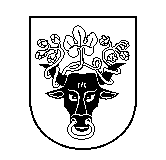 PASVALIO RAJONO SAVIVALDYBĖS TARYBASprendimasDėl pasvalio rajono ugdymo įstaigų teikiamų paslaugų ir jų įkainių patvirtinimo2016 m. rugpjūčio 24 d. Nr. T1-172PasvalysVadovaudamasi Lietuvos Respublikos vietos savivaldos įstatymo 16 straipsnio 2 dalies 37 punktu, 18 straipsnio 1 dalimi, Pasvalio rajono savivaldybės taryba nusprendžia:1.	Patvirtinti Pasvalio rajono ugdymo įstaigų teikiamas paslaugas ir jų įkainius (pridedama).2.	Pripažinti netekusiu galios Pasvalio rajono savivaldybės tarybos 2014 m. rugsėjo 24 d. sprendimą Nr. T1-154 „Dėl Pasvalio rajono ugdymo įstaigų teikiamų paslaugų ir jų įkainių patvirtinimo“ (su visais pakeitimais).3.	Sprendimas įsigalioja nuo 2016 m. rugsėjo 1 d.Savivaldybės meras  	Gintautas GegužinskasPATVIRTINTAPasvalio rajono savivaldybės tarybos2016 m. rugpjūčio 24 d. sprendimu Nr. T1-172PASVALIO RAJONO SAVIVALDYBĖS UGDYMO ĮSTAIGŲ TEIKIAMOS PASLAUGOS IR JŲ ĮKAINIAI________________________________________Teikiamos paslaugos pavadinimasTeikiamos paslaugos įkainisI. Mokyklinio autobuso nuoma:1.1. Mokyklos ir kitų ugdymo įstaigų mokiniams, bendruomenės nariams, vykstantiems į ekskursijas, išvykas. Pastaba. Prastovos mokestis netaikomas nuomojančiosios mokyklos mokiniams.0,34 Eur/km1,74 Eur/1 val. prastovos mokestis 1.2. Mokyklos mokiniams ir mokytojams, vykstantiems į rajoninius Švietimo ir sporto skyriaus, Muziejaus, Mariaus Katiliškio viešosios bibliotekos ir Kultūros centro bei Švietimo ir mokslo ministerijos ir kitų institucijų organizuojamus renginiusNetaikoma1.3. Kitiems fiziniams ir juridiniams asmenims0,43 Eur/km1,74 Eur/1 val. prastovos mokestis 1.4. Mokinių nuvežimas į mokyklą ir parvežimas į namus0,17 Eur/km1.5. Pasvalio kultūros centro veikloje dalyvaujantiems mokiniams ir jų vadovams, vykstantiems į respublikinius renginius0,17 Eur/km2. Bendrojo lavinimo mokyklų ir ikimokyklinių ugdymo įstaigų mokymo kabinetų 1 m² 6 darbo valandoms nuoma:2.1. Fiziniams ir juridiniams asmenims0,15 Eur2.2. Savivaldybės administracijos, ugdymo įstaigos organizuojamiems renginiams, papildomiems užsiėmimams vykdytiNetaikoma3. Bendrojo lavinimo mokyklų ir ikimokyklinių ugdymo įstaigų sporto salių nuoma:3.1. Mokyklos, sporto mokyklos mokiniams, ikimokyklinių įstaigų vaikams, ugdymo įstaigos kaimo bendruomenių nariams  organizuotoms grupėms bei Savivaldybės administracijos renginiams vykdytiNetaikoma3.2. Sporto klubams ir kitoms visuomeninių organizacijų organizuotoms grupėms1,45 Eur/val.3.3. Kitiems fiziniams ir juridiniams asmenims:3.3.1. be dirbtinio apšvietimo5,80 Eur/val.3.3.2. su dirbtiniu apšvietimu7,25 Eur/val.4. Kompiuterinių klasių ir pavienių kompiuterių naudojimosi paslauga fiziniams ir juridiniams asmenims:4.1. kompiuterio darbo vietos nuoma0,50 Eur/val.4.2. Kompiuterinės klasės nuomaVieno kompiuterio valandos įkainį padauginti iš turimų kompiuterių skaičiaus ir nuomojamų valandų skaičiaus5. Valgyklos salės nuoma:5.1. Iki 60 žmonių 4 valandoms29,00 Eur5.2. Daugiau kaip 60 žmonių 4 valandoms35,00 Eur5.3. Už kiekvieną papildomą valandą	7,30 Eur5.4. Ugdymo įstaigų mokiniams, Savivaldybės administracijos organizuojamiems renginiamsNetaikoma6. Įmonių, įstaigų, organizacijų fizinių asmenų reklama:6.1. Reklaminiai skydai (ugdymo įstaigos)5,00 Eur mėnesiui6.2. Reklama ant grindų	6,00 Eur mėnesiui6.3. Reklaminiai skydai baseine	4,00 Eur mėnesiui6.4. Reklaminiai plakatai3,00 Eur mėnesiui6.5. Reklaminiai stendai	4,00 Eur mėnesiui6.6. Reklaminiai užrašai	3,00 Eur žodis mėnesiui6.7. Reklaminiai piešiniai9,00 Eur mėnesiui6.8 Reklama, susijusi su Pasvalio r. savivaldybės administracijosmokyklos bendruomenės ir kitų ugdymo įstaigų veiklaNetaikoma7.Ugdymo įstaigų kopijavimo paslaugos mokiniams:7.1. Už vieno A4 formato lapą (vienos pusės)	0,05 Eur7.2. Už vieno A4 formato lapą (abiejų pusių)0,07 Eur7.3. Už vieno A3 formato lapą (vienos pusės)	0,08 Eur7.4. Už vieno A3 formato lapą (abiejų pusių)	0,10 Eur8. Ugdymo įstaigų kopijavimo paslaugos fiziniams ir juridiniams asmenims:8.1. Už vieno A4 formato lapą  (vienos pusės)	0,06 Eur8.2. Už vieno A4 formato lapą (abiejų pusių)	0,08 Eur8.3. Už vieno A3 formato lapą (vienos pusės)	0,10 Eur8.4. Už vieno A3 formato lapą (abiejų pusių)	0,12 Eur9. Pasvalio muzikos mokyklos muzikos instrumentų nuoma:9.1. Akordeono (40–80 bosų) 5,00 Eur/mėnesiui 9.2. Akordeono (80–120 bosų)5,00 Eur/mėnesiui9.3. Saksofono6,00 Eur/mėnesiui9.4. Trimito5,00 Eur/mėnesiui9.5. Išilginės fleitos1,00 Eur/mėnesiui9.6. Smuiko (fabrikinės gamybos)5,00 Eur/mėnesiui9.7. Smuiko (meistro gamybos)6,00 Eur/mėnesiui9.8. Tenoro5,00 Eur/mėnesiui9.9. Baritono5,00 Eur mėnesiui9.10. Liaudiškų kanklių3,00 Eur/mėnesiui9.11. Koncertinių kanklių5,00 Eur/mėnesiui9.12. Klarneto4,00 Eur/mėnesiui10. Pasvalio specialiosios mokyklos bendrabučio kambarių 1 lovos nuoma:10.1. Vienam asmeniui vienai parai7,30 Eur/ parai10.2.  Savivaldybės administracijos organizuojamų renginių dalyvių apgyvendinimas vienam asmeniui 4,40 Eur/parai